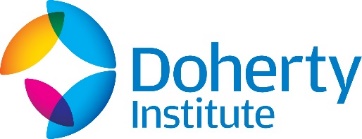 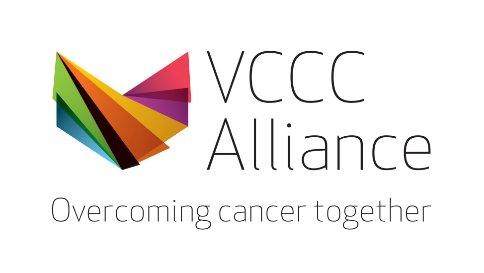 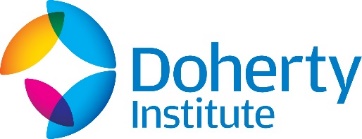 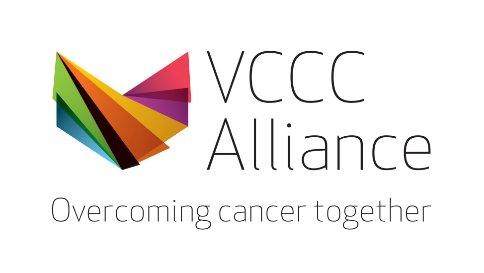 TimeItemTopicSpeaker1.00-1.05pmWelcomeWelcome and Acknowledgement of Country Opening remarks - the importance of mRNA technologies for the cancer sectorProf Grant McArthur Executive Director, VCCC Alliance 1.05-1.20pmKeynote 1Advancements across the mRNA vaccine and therapeutic development pipeline, including new data from their personalised cancer vaccine trials for melanoma and future plans for cancerDr Paul Burton Chief Medical Officer, Moderna Therapeutics 1.20-1.35pmKeynote 2Clinical implications for mRNA technologies in cancer vaccines and therapeuticsProf Sherene Loi Head of Translational Breast Cancer Genomics and Therapeutics Laboratory, Peter MacCallum Cancer Centre 1.35-2.00pmPanel discussion The technology and its potentialClinical perspective Immunological perspectiveImportance of mRNA technologies for the Victorian Health SectorConsumer perspectiveDr Paul Burton Prof Sherene Loi Prof Laura Mackay, Laboratory Head and Immunology Theme Leader, The Doherty InstituteDr Amanda Caples, Victoria’s Lead Scientist and Director Breakthrough VictoriaDr Karin Innes, Melanoma Research Victoria Consumer Reference Group and Governance Committeea paradigm shiftAdvancing mRNA from COVID to cancerSeminar programWednesday 3 May 1.00pm–2.00pm 